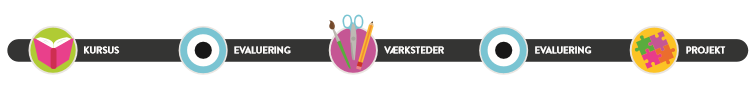 Forslag til årsplan for Format 5Kapitel 1 - TalKapitel 1 - TalKapitel 1 - TalKapitel 1 - TalForløb og varighedFærdigheds- og vidensmålLæringsmålTegn på læring kan væreTalVarighed: 4-5 ugerTalsystemBrøkDecimaltalProcentNegative talRegnestrategier (Fase 1)Eleven kan udføre beregninger med de fire regningsarter inden for naturlige tal, herunder beregninger vedrørende hverdagsøkonomi / Eleven har viden om beregninger med de fire regningsarter inden for de naturlige tal, herunder anvendelse af regnearkRegnestrategier (Fase 2)Eleven kan udvikle metoder til beregninger med decimaltal, enkle brøker og negative hele tal/ Eleven har viden om strategier til beregninger med decimaltal, enkle brøker og negative talTal (Fase 1) Eleven kan anvende decimaltal og brøker i hverdagssituationer/ Eleven har viden om brøkbegrebet og decimaltals opbygning i titalssystemetTal (Fase 2)Eleven kan anvende negative hele tal/ Eleven har viden om negative hele talTal (Fase 3)Eleven kan anvende procent, enkle potenser og pi/ Eleven har viden om procentbegrebet, enkle potenser og piRepræsentation og symbolbehandling (Fase 1-2) Eleven kan oversætte regneudtryk til hverdagssprog/Eleven har viden om hverdagssproglige oversættelser af regneudtrykLæringsmål 1 Jeg skal kunne skrive og læse store tal i titalssystemet og kunne omskrive mellem tocifrede arabertal og romertal



Niveau 1Jeg skriver og læser tal op til 9.999 og omskriver romertal fra 1 til 10 til arabertal og omvendt. Niveau 2Jeg skriver og læser tal op til 99.999 og omskriver romertal fra 1 til 20 til arabertal og omvendt.Niveau 3Jeg skriver og læser tal op til millioner og omskriver romertal fra 1-100 til arabertal og omvendt.TalVarighed: 4-5 ugerTalsystemBrøkDecimaltalProcentNegative talRegnestrategier (Fase 1)Eleven kan udføre beregninger med de fire regningsarter inden for naturlige tal, herunder beregninger vedrørende hverdagsøkonomi / Eleven har viden om beregninger med de fire regningsarter inden for de naturlige tal, herunder anvendelse af regnearkRegnestrategier (Fase 2)Eleven kan udvikle metoder til beregninger med decimaltal, enkle brøker og negative hele tal/ Eleven har viden om strategier til beregninger med decimaltal, enkle brøker og negative talTal (Fase 1) Eleven kan anvende decimaltal og brøker i hverdagssituationer/ Eleven har viden om brøkbegrebet og decimaltals opbygning i titalssystemetTal (Fase 2)Eleven kan anvende negative hele tal/ Eleven har viden om negative hele talTal (Fase 3)Eleven kan anvende procent, enkle potenser og pi/ Eleven har viden om procentbegrebet, enkle potenser og piRepræsentation og symbolbehandling (Fase 1-2) Eleven kan oversætte regneudtryk til hverdagssprog/Eleven har viden om hverdagssproglige oversættelser af regneudtrykLæringsmål 2Jeg skal kunne udførehovedregning med store talog de fire regningsarter medbaggrund i pladsværdiNiveau 1Jeg adderer, subtraherer,multiplicerer og dividerer vedhovedregning store hele tal med10 eller 100.Niveau 2Jeg adderer og subtraherer vedhovedregning store tal ogdecimaltal med 10, 100 eller 1.000samt multiplicerer og dividerer store tal og decimaltal med 10 og100.Niveau 3Jeg adderer og subtraherer ved hovedregning store tal med op til 7 cifre af typen 123.451 - 20.000 samt multiplicerer og dividerer store tal og decimaltal med 10, 100 og 1000.TalVarighed: 4-5 ugerTalsystemBrøkDecimaltalProcentNegative talRegnestrategier (Fase 1)Eleven kan udføre beregninger med de fire regningsarter inden for naturlige tal, herunder beregninger vedrørende hverdagsøkonomi / Eleven har viden om beregninger med de fire regningsarter inden for de naturlige tal, herunder anvendelse af regnearkRegnestrategier (Fase 2)Eleven kan udvikle metoder til beregninger med decimaltal, enkle brøker og negative hele tal/ Eleven har viden om strategier til beregninger med decimaltal, enkle brøker og negative talTal (Fase 1) Eleven kan anvende decimaltal og brøker i hverdagssituationer/ Eleven har viden om brøkbegrebet og decimaltals opbygning i titalssystemetTal (Fase 2)Eleven kan anvende negative hele tal/ Eleven har viden om negative hele talTal (Fase 3)Eleven kan anvende procent, enkle potenser og pi/ Eleven har viden om procentbegrebet, enkle potenser og piRepræsentation og symbolbehandling (Fase 1-2) Eleven kan oversætte regneudtryk til hverdagssprog/Eleven har viden om hverdagssproglige oversættelser af regneudtrykLæringsmål 3 Jeg skal kunne beskrive brøkdelefra hverdagen med symboler ogord samt udvikle metoder tilregning med brøkerNiveau 1Jeg skriver brøkdele ud fra en illustration og trækker brøker fra hinanden med støtte i konkrete materialer. Niveau 2Jeg skriver regnehistorier medbrøker, tegner mig frem ved hjælpaf brøkcirkler til addition og omskriver uægte brøker til blandede tal subtraktion af brøker med samme nævner.Niveau 3 og formulerer reglerfor addition og subtraktion af ethelt tal og en brøk med visuellebrøkcirkler som støtte og forklarer, hvordan man kan bestemme, om en brøk kan omskrives tilet blandet tal.TalVarighed: 4-5 ugerTalsystemBrøkDecimaltalProcentNegative talLæringsmål 4Jeg skal kunne give eksempler på brøker af samme størrelse ved at forlænge og forkorteNiveau 1Jeg udpeger brøker med samme værdi ved fx at farve 1/2 og 2/4 i brøkcirkler og sammenligne det farvede område.Niveau 2Jeg giver eksempler på at forlængede og forkortede brøker ved at tegne mig frem.Niveau 3Jeg forlænger og forkorter brøker ved at gange eller dele i tæller og nævner og forklarer, hvorfor det ikke ændrer størrelsen af brøken at forlænge og forkorte.TalVarighed: 4-5 ugerTalsystemBrøkDecimaltalProcentNegative talLæringsmål 5Jeg skal kunne omskrive mellem brøk, decimaltal og procent samt ordne efter størrelse med udgangspunkt i decimaltals pladsværdiNiveau 1Jeg omskriver med støtte ikonkrete materialer mellembrøker, decimaltal og procent aftypen 50%, 0,50 og 1/2 og sættertal af typen 0,1, ¼, ½ i rækkefølge.Niveau 2 Jeg omskriver brøker af typen ½,¼, ⅕, 1/10 og 1/100 til decimaltal,forbinder udvalgte brøker medprocent og decimaltal samt sættertal i rækkefølge ud fra pladsværdi ved at omskrive til decimaltal.Niveau 3Jeg omskriver ved hovedregningbrøker til decimaltal,ræsonnerer mig frem til metodertil omskrivninger af brøker tilprocent og decimaltal samt sættertal i rækkefølge ud fra pladsværdi.TalVarighed: 4-5 ugerTalsystemBrøkDecimaltalProcentNegative talLæringsmål 6Jeg skal kunne ordne, addere og subtrahere hele negative og positive talNiveau 1 Jeg anvender en tallinje med positive og negative tal til addition og subtraktion.Niveau 2 Jeg regner additions- ogsubtraktionsstykker med et-cifrede positive og negative tal.Niveau 3Jeg regner additions- ogsubtraktionsstykker med fler-cifrede positive og negative tal.TalVarighed: 4-5 ugerTalsystemBrøkDecimaltalProcentNegative talLæringsmål 7Jeg skal kende til negative tal fra hverdagen og kunne løse regnehistorier, hvor negative tal indgårNiveau 1Jeg giver enkle eksempler på brugen af negative tal i hverdagen fx måling af temperatur og løser med støtte i fx tallinjen regnehistorier, hvor et- og tocifrede positive og negative tal indgår.Niveau 2 Jeg giver eksempler på brugenaf negative tal fx temperaturer ogkontoudskrifter og løserregnehistorier ved at illustrereløsningen. Niveau 3Jeg giver flere eksempler på brugen af negative tal i hverdagen, løser regnehistorier og formulerer egne regnehistorier med negative tal.Kapitel 2 - FigurerKapitel 2 - FigurerKapitel 2 - FigurerKapitel 2 - FigurerForløb og varighedFærdigheds- og vidensmålLæringsmålTegn på læring kan væreFigurerVarighed: 4-5 ugerLinjerVinklerPlane figurerFlytningerGeometriske egenskaber og sammenhænge (Fase 1)Eleven kan kategorisere polygoner efter sidelængder og vinkler/Eleven har viden om vinkeltyper og sider i enkle polygonerGeometriske egenskaber og sammenhænge (Fase 2)Eleven kan undersøge geometriske egenskaber ved plane figurer/ Eleven har viden om vinkelmål, linjers indbyrdes beliggenhed og metoder til undersøgelse af figurer, herunder med dynamisk geometriprogramPlaceringer og flytninger (Fase 3)Eleven kan fremstille mønstre med spejlinger, parallelforskydninger og drejninger/Eleven har viden om metoder til at fremstille mønstre med spejlinger, parallelforskydninger og drejninger, herunder med digitale værktøjerRæsonnement og tankegang (Fase 1-2)Eleven kan anvende ræsonnementer i undersøgende arbejde/Eleven har viden om enkle ræsonnementer knyttet til undersøgende arbejde, herunder undersøgende arbejde med digitale værktøjerKommunikation (Fase 3)Eleven kan anvende fagord og begreber mundtligt og skriftligt/Eleven har viden om fagord og begreberHjælpemidler (Fase 1-2)Eleven kan anvende hjælpemidler med faglig præcision/Eleven har viden om forskellige hjælpemidlers anvendelighed i matematiske situationerLæringsmål 1 Jeg skal kunne beskrive, konstruere og undersøge linjetyper og deres indbyrdes beliggenhed Niveau 1Jeg formulerer sætninger, hvori forskellige linjetyper indgår, konstruerer tegninger med lineal gennem punkter efter opskrift, skriver navn på højder og måler i forvejen tegnede højder.Niveau 2Jeg beskriver og konstruerer forskellige linjetyper, konstruerer parallelle linjer samt tegner og måler højder i trekanter med tegnetrekant og lineal samt brug af dynamisk geometriprogram. Niveau 3Jeg undersøger og formulerer regler om højders skæringspunkt, formulerer med fagord egne konstruktionsbeskrivelser samt tegner og måler højder i alle typer trekanter med tegneredskaber og i et dynamisk geometriprogram.FigurerVarighed: 4-5 ugerLinjerVinklerPlane figurerFlytningerGeometriske egenskaber og sammenhænge (Fase 1)Eleven kan kategorisere polygoner efter sidelængder og vinkler/Eleven har viden om vinkeltyper og sider i enkle polygonerGeometriske egenskaber og sammenhænge (Fase 2)Eleven kan undersøge geometriske egenskaber ved plane figurer/ Eleven har viden om vinkelmål, linjers indbyrdes beliggenhed og metoder til undersøgelse af figurer, herunder med dynamisk geometriprogramPlaceringer og flytninger (Fase 3)Eleven kan fremstille mønstre med spejlinger, parallelforskydninger og drejninger/Eleven har viden om metoder til at fremstille mønstre med spejlinger, parallelforskydninger og drejninger, herunder med digitale værktøjerRæsonnement og tankegang (Fase 1-2)Eleven kan anvende ræsonnementer i undersøgende arbejde/Eleven har viden om enkle ræsonnementer knyttet til undersøgende arbejde, herunder undersøgende arbejde med digitale værktøjerKommunikation (Fase 3)Eleven kan anvende fagord og begreber mundtligt og skriftligt/Eleven har viden om fagord og begreberHjælpemidler (Fase 1-2)Eleven kan anvende hjælpemidler med faglig præcision/Eleven har viden om forskellige hjælpemidlers anvendelighed i matematiske situationerLæringsmål 2 Jeg skal kunne anvende hjælpemidler samt fagord i forbindelse med måling, konstruktion og undersøgelse af vinklerNiveau 1Jeg konstruerer og måler vinkler med vinkelmåler og anvender et dynamisk geometriprogram til måling af en figurs vinkelsum.Niveau 2Jeg beskriver vinkler med fagordog anvender et dynamiskgeometriprogram til undersøgelseaf vinkelsum.Niveau 3Jeg beskriver vinkler med fagord,undersøger og formulererregler for trekanters vinkelsum i etdynamisk geometriprogram.FigurerVarighed: 4-5 ugerLinjerVinklerPlane figurerFlytningerGeometriske egenskaber og sammenhænge (Fase 1)Eleven kan kategorisere polygoner efter sidelængder og vinkler/Eleven har viden om vinkeltyper og sider i enkle polygonerGeometriske egenskaber og sammenhænge (Fase 2)Eleven kan undersøge geometriske egenskaber ved plane figurer/ Eleven har viden om vinkelmål, linjers indbyrdes beliggenhed og metoder til undersøgelse af figurer, herunder med dynamisk geometriprogramPlaceringer og flytninger (Fase 3)Eleven kan fremstille mønstre med spejlinger, parallelforskydninger og drejninger/Eleven har viden om metoder til at fremstille mønstre med spejlinger, parallelforskydninger og drejninger, herunder med digitale værktøjerRæsonnement og tankegang (Fase 1-2)Eleven kan anvende ræsonnementer i undersøgende arbejde/Eleven har viden om enkle ræsonnementer knyttet til undersøgende arbejde, herunder undersøgende arbejde med digitale værktøjerKommunikation (Fase 3)Eleven kan anvende fagord og begreber mundtligt og skriftligt/Eleven har viden om fagord og begreberHjælpemidler (Fase 1-2)Eleven kan anvende hjælpemidler med faglig præcision/Eleven har viden om forskellige hjælpemidlers anvendelighed i matematiske situationerLæringsmål 3Jeg skal kunne kategorisere, navngive og beskrive egenskaber ved plane figurerNiveau 1Jeg sorterer figurer i retvinklede,stumpvinklede, spidsvinklede,ligebenede og ligesidedetrekanter samt kvadrater,rektangler, parallelogrammer,romber, trapezer og vilkårligefirkanter.Niveau 2 Jeg udpeger og kategoriserer medsikkerhed figurer herunderregulære polygoner og cirkler samtforbinder beskrivelser afegenskaber med figurnavne.Niveau 3Jeg formulerer beskrivelser af figurer andre skal gætte, gætter figurer ud fra andres beskrivelser, undersøger og formulerer egenskaber ved figurer som fx vinkelsum i firkanter.FigurerVarighed: 4-5 ugerLinjerVinklerPlane figurerFlytningerGeometriske egenskaber og sammenhænge (Fase 1)Eleven kan kategorisere polygoner efter sidelængder og vinkler/Eleven har viden om vinkeltyper og sider i enkle polygonerGeometriske egenskaber og sammenhænge (Fase 2)Eleven kan undersøge geometriske egenskaber ved plane figurer/ Eleven har viden om vinkelmål, linjers indbyrdes beliggenhed og metoder til undersøgelse af figurer, herunder med dynamisk geometriprogramPlaceringer og flytninger (Fase 3)Eleven kan fremstille mønstre med spejlinger, parallelforskydninger og drejninger/Eleven har viden om metoder til at fremstille mønstre med spejlinger, parallelforskydninger og drejninger, herunder med digitale værktøjerRæsonnement og tankegang (Fase 1-2)Eleven kan anvende ræsonnementer i undersøgende arbejde/Eleven har viden om enkle ræsonnementer knyttet til undersøgende arbejde, herunder undersøgende arbejde med digitale værktøjerKommunikation (Fase 3)Eleven kan anvende fagord og begreber mundtligt og skriftligt/Eleven har viden om fagord og begreberHjælpemidler (Fase 1-2)Eleven kan anvende hjælpemidler med faglig præcision/Eleven har viden om forskellige hjælpemidlers anvendelighed i matematiske situationerLæringsmål 4Jeg skal kunne flytte figurer i koordinatsystem samt konstruere og beskrive mønstre Niveau 1 Jeg spejler i lodret eller vandret akse, drejer enkle figurer, giver eksempler på de flytningstyper, der er anvendt i mønstre samt konstruerer enkle mønstre.Niveau 2 Jeg spejler figurer i flere spejlingsakser, drejer ogparallelforskyder figurer samtkonstruerer enkle tesselationermed regulære figurer.Niveau 3Jeg foretager sammensatte flytninger, beskriver de flytninger, der er anvendt i forskellige mønstre samt konstruerer egne tesselationsmønstre med sværere figurer.FigurerVarighed: 4-5 ugerLinjerVinklerPlane figurerFlytningerLæringsmål 5Jeg skal kunne tegne og tælle diagonaler i polygonerNiveau 1Jeg optæller diagonaler.Niveau 2Jeg tegner og optæller diagonaler i mindre polygoner.Niveau 3Jeg gætter plane figurers navne ud fra antal diagonaler.Kapitel 3 - RegningKapitel 3 - RegningKapitel 3 - RegningKapitel 3 - RegningForløb og varighedFærdigheds- og vidensmålLæringsmålTegn på læring kan væreRegningVarighed: 4-5 ugerAfrundingPlus og minusGange og deleRegnehierarkiRegnehistorierRegnestrategier (Fase 1)Eleven kan udføre beregninger med de fire regningsarter inden for naturlige tal, herunder beregninger vedrørende hverdagsøkonomi/Eleven har viden om beregninger med de fire regningsarter inden for de naturlige tal, herunder anvendelse af regnearkRegnestrategier (Fase 2)Eleven kan udvikle metoder til beregningermed decimaltal, enkle brøker og negative hele tal/ Eleven har viden om strategier til beregninger med decimaltal, enkle brøker og negative talRepræsentation og symbolbehandling (Fase 1-2) Eleven kan oversætte regneudtryk til hverdagssprog/Eleven har viden om hverdagssproglige oversættelser af regneudtrykHjælpemidler (Fase 3)Eleven kan vælge hjælpemidler efter formål/Eleven har viden om konkrete materialer og redskaberKommunikation (Fase 1)Eleven kan læse og skrive enkle tekster med og om matematik/Eleven har viden om formål og struktur i tekster med og om matematikKommunikation (Fase 2)Eleven kan mundtligt og skriftligt kommunikere varieret med og om matematik/Eleven har viden om mundtlige ogskriftlige kommunikationsformer med og om matematik, herunder med digitale medierLæringsmål 1 Jeg skal kunne afrunde hele tal og decimaltal til hele enere, tiere, hundreder, tusinder og til kontantbeløbNiveau 1Jeg afrunder fx prisen 6,65 kr. til kontantbeløbet 6,50 kr. og afstanden 1.488 m til 1.500 m.Niveau 2Jeg afrunder fx 4.567,7 til både kontantbeløb, enere, tiere, hundreder og tusinder og giver forslag til værdi, hvis der afrundes til et bestemt beløb.Niveau 3Jeg vurderer, hvilken afrunding, der giver det største eller mindste tal, fx at 5.415,1 afrundes til hundreder, hvis værdien skal være størst mulig.RegningVarighed: 4-5 ugerAfrundingPlus og minusGange og deleRegnehierarkiRegnehistorierRegnestrategier (Fase 1)Eleven kan udføre beregninger med de fire regningsarter inden for naturlige tal, herunder beregninger vedrørende hverdagsøkonomi/Eleven har viden om beregninger med de fire regningsarter inden for de naturlige tal, herunder anvendelse af regnearkRegnestrategier (Fase 2)Eleven kan udvikle metoder til beregningermed decimaltal, enkle brøker og negative hele tal/ Eleven har viden om strategier til beregninger med decimaltal, enkle brøker og negative talRepræsentation og symbolbehandling (Fase 1-2) Eleven kan oversætte regneudtryk til hverdagssprog/Eleven har viden om hverdagssproglige oversættelser af regneudtrykHjælpemidler (Fase 3)Eleven kan vælge hjælpemidler efter formål/Eleven har viden om konkrete materialer og redskaberKommunikation (Fase 1)Eleven kan læse og skrive enkle tekster med og om matematik/Eleven har viden om formål og struktur i tekster med og om matematikKommunikation (Fase 2)Eleven kan mundtligt og skriftligt kommunikere varieret med og om matematik/Eleven har viden om mundtlige ogskriftlige kommunikationsformer med og om matematik, herunder med digitale medierLæringsmål 2 Jeg skal kunne anvende strategier i forbindelse med addition og subtraktion af hele tal og decimaltalNiveau 1Jeg anvender samme strategi til addition og samme strategi til subtraktion.Niveau 2Jeg beregner additions stykker med tre addender og viser, at jeg anvender samme addition- og subtraktion-strategi.Niveau 3Jeg anvender flere forskellige addition- og subtraktion-strategier og kan forklare valget.RegningVarighed: 4-5 ugerAfrundingPlus og minusGange og deleRegnehierarkiRegnehistorierRegnestrategier (Fase 1)Eleven kan udføre beregninger med de fire regningsarter inden for naturlige tal, herunder beregninger vedrørende hverdagsøkonomi/Eleven har viden om beregninger med de fire regningsarter inden for de naturlige tal, herunder anvendelse af regnearkRegnestrategier (Fase 2)Eleven kan udvikle metoder til beregningermed decimaltal, enkle brøker og negative hele tal/ Eleven har viden om strategier til beregninger med decimaltal, enkle brøker og negative talRepræsentation og symbolbehandling (Fase 1-2) Eleven kan oversætte regneudtryk til hverdagssprog/Eleven har viden om hverdagssproglige oversættelser af regneudtrykHjælpemidler (Fase 3)Eleven kan vælge hjælpemidler efter formål/Eleven har viden om konkrete materialer og redskaberKommunikation (Fase 1)Eleven kan læse og skrive enkle tekster med og om matematik/Eleven har viden om formål og struktur i tekster med og om matematikKommunikation (Fase 2)Eleven kan mundtligt og skriftligt kommunikere varieret med og om matematik/Eleven har viden om mundtlige ogskriftlige kommunikationsformer med og om matematik, herunder med digitale medierLæringsmål 3 Jeg skal kunne give overslag Niveau 1Jeg giver overslag ved afrunding.Niveau 2Jeg giver overslag og forklarer, hvordan der er afrundet.Niveau 3Jeg forklarer andres overslags-måder og begrunder egne strategier afhængig af regneart.RegningVarighed: 4-5 ugerAfrundingPlus og minusGange og deleRegnehierarkiRegnehistorierRegnestrategier (Fase 1)Eleven kan udføre beregninger med de fire regningsarter inden for naturlige tal, herunder beregninger vedrørende hverdagsøkonomi/Eleven har viden om beregninger med de fire regningsarter inden for de naturlige tal, herunder anvendelse af regnearkRegnestrategier (Fase 2)Eleven kan udvikle metoder til beregningermed decimaltal, enkle brøker og negative hele tal/ Eleven har viden om strategier til beregninger med decimaltal, enkle brøker og negative talRepræsentation og symbolbehandling (Fase 1-2) Eleven kan oversætte regneudtryk til hverdagssprog/Eleven har viden om hverdagssproglige oversættelser af regneudtrykHjælpemidler (Fase 3)Eleven kan vælge hjælpemidler efter formål/Eleven har viden om konkrete materialer og redskaberKommunikation (Fase 1)Eleven kan læse og skrive enkle tekster med og om matematik/Eleven har viden om formål og struktur i tekster med og om matematikKommunikation (Fase 2)Eleven kan mundtligt og skriftligt kommunikere varieret med og om matematik/Eleven har viden om mundtlige ogskriftlige kommunikationsformer med og om matematik, herunder med digitale medierLæringsmål 4Jeg skal kunne den lille gangetabelNiveau 1Jeg er sikker i tabeller fx 2, 3, 5 og 9 og ved andre gangestykker tæller, tegner eller regner jeg mig frem.Niveau 2Jeg er sikker i flere tabeller fx 2, 3, 4, 5, 6 og 9 og ved andre gangestykker tæller eller regner jeg mig frem.Niveau 3Jeg giver svar på alle gangestykker fra 2- til 10-tabellen.RegningVarighed: 4-5 ugerAfrundingPlus og minusGange og deleRegnehierarkiRegnehistorierRegnestrategier (Fase 1)Eleven kan udføre beregninger med de fire regningsarter inden for naturlige tal, herunder beregninger vedrørende hverdagsøkonomi/Eleven har viden om beregninger med de fire regningsarter inden for de naturlige tal, herunder anvendelse af regnearkRegnestrategier (Fase 2)Eleven kan udvikle metoder til beregningermed decimaltal, enkle brøker og negative hele tal/ Eleven har viden om strategier til beregninger med decimaltal, enkle brøker og negative talRepræsentation og symbolbehandling (Fase 1-2) Eleven kan oversætte regneudtryk til hverdagssprog/Eleven har viden om hverdagssproglige oversættelser af regneudtrykHjælpemidler (Fase 3)Eleven kan vælge hjælpemidler efter formål/Eleven har viden om konkrete materialer og redskaberKommunikation (Fase 1)Eleven kan læse og skrive enkle tekster med og om matematik/Eleven har viden om formål og struktur i tekster med og om matematikKommunikation (Fase 2)Eleven kan mundtligt og skriftligt kommunikere varieret med og om matematik/Eleven har viden om mundtlige ogskriftlige kommunikationsformer med og om matematik, herunder med digitale medierLæringsmål 5Jeg skal kunne anvende hovedregning og forskellige regnestrategier tilmultiplikation af heletal og decimaltalNiveau 1Jeg multiplicerer decimaltal vedmåling og ved gentagen additionog multiplicerer med tocifrede talved at tegne arealer, der delesop i mindre arealer.Niveau 2 Jeg multiplicerer med tiertal ogmindre decimaltal i hovedet samtmultiplicerer større tal medbaggrund i pladsværdier.Niveau 3 Jeg multiplicerer med tiertal og decimaltal i hovedet og forklarer, hvordan jeg har regnet.RegningVarighed: 4-5 ugerAfrundingPlus og minusGange og deleRegnehierarkiRegnehistorierRegnestrategier (Fase 1)Eleven kan udføre beregninger med de fire regningsarter inden for naturlige tal, herunder beregninger vedrørende hverdagsøkonomi/Eleven har viden om beregninger med de fire regningsarter inden for de naturlige tal, herunder anvendelse af regnearkRegnestrategier (Fase 2)Eleven kan udvikle metoder til beregningermed decimaltal, enkle brøker og negative hele tal/ Eleven har viden om strategier til beregninger med decimaltal, enkle brøker og negative talRepræsentation og symbolbehandling (Fase 1-2) Eleven kan oversætte regneudtryk til hverdagssprog/Eleven har viden om hverdagssproglige oversættelser af regneudtrykHjælpemidler (Fase 3)Eleven kan vælge hjælpemidler efter formål/Eleven har viden om konkrete materialer og redskaberKommunikation (Fase 1)Eleven kan læse og skrive enkle tekster med og om matematik/Eleven har viden om formål og struktur i tekster med og om matematikKommunikation (Fase 2)Eleven kan mundtligt og skriftligt kommunikere varieret med og om matematik/Eleven har viden om mundtlige ogskriftlige kommunikationsformer med og om matematik, herunder med digitale medierLæringsmål 6Jeg skal kunne anvendeforskellige regnestrategier iforbindelse med division afflercifrede tal med et helt talNiveau 1 Jeg dividerer runde tal med tiertalog løser øvrige divisionsstykker vedhjælp af et fordelingsskema.Niveau 2 Jeg dividerer de fleste tal med tiertal og dividerer øvrige tal med støtte i eget fordelingsskema.Niveau 3Jeg dividerer alle tal med tiertal ogregner større divisionsstykker medrest.RegningVarighed: 4-5 ugerAfrundingPlus og minusGange og deleRegnehierarkiRegnehistorierRegnestrategier (Fase 1)Eleven kan udføre beregninger med de fire regningsarter inden for naturlige tal, herunder beregninger vedrørende hverdagsøkonomi/Eleven har viden om beregninger med de fire regningsarter inden for de naturlige tal, herunder anvendelse af regnearkRegnestrategier (Fase 2)Eleven kan udvikle metoder til beregningermed decimaltal, enkle brøker og negative hele tal/ Eleven har viden om strategier til beregninger med decimaltal, enkle brøker og negative talRepræsentation og symbolbehandling (Fase 1-2) Eleven kan oversætte regneudtryk til hverdagssprog/Eleven har viden om hverdagssproglige oversættelser af regneudtrykHjælpemidler (Fase 3)Eleven kan vælge hjælpemidler efter formål/Eleven har viden om konkrete materialer og redskaberKommunikation (Fase 1)Eleven kan læse og skrive enkle tekster med og om matematik/Eleven har viden om formål og struktur i tekster med og om matematikKommunikation (Fase 2)Eleven kan mundtligt og skriftligt kommunikere varieret med og om matematik/Eleven har viden om mundtlige ogskriftlige kommunikationsformer med og om matematik, herunder med digitale medierLæringsmål 7Jeg skal kunneanvende regnehierarkietNiveau 1Jeg regner regneudtryk som fx 3+ 4  2 efter regnehierarkietsregler.Niveau 2Jeg regner regneudtryk efterregnehierarkiets regler med alleregnetegn samt parenteser fx 5+ 6  (2 - 1) og skriverregneudtryk ud fra længeretekststykker.Niveau 3Jeg sammenligner sammeregnestykker med og udenparentes, skriver forskelligeregneudtryk med alleregnearter og parenteser medsamme facit og forklarerbegrebet regnehierarki forandre.RegningVarighed: 4-5 ugerAfrundingPlus og minusGange og deleRegnehierarkiRegnehistorierRegnestrategier (Fase 1)Eleven kan udføre beregninger med de fire regningsarter inden for naturlige tal, herunder beregninger vedrørende hverdagsøkonomi/Eleven har viden om beregninger med de fire regningsarter inden for de naturlige tal, herunder anvendelse af regnearkRegnestrategier (Fase 2)Eleven kan udvikle metoder til beregningermed decimaltal, enkle brøker og negative hele tal/ Eleven har viden om strategier til beregninger med decimaltal, enkle brøker og negative talRepræsentation og symbolbehandling (Fase 1-2) Eleven kan oversætte regneudtryk til hverdagssprog/Eleven har viden om hverdagssproglige oversættelser af regneudtrykHjælpemidler (Fase 3)Eleven kan vælge hjælpemidler efter formål/Eleven har viden om konkrete materialer og redskaberKommunikation (Fase 1)Eleven kan læse og skrive enkle tekster med og om matematik/Eleven har viden om formål og struktur i tekster med og om matematikKommunikation (Fase 2)Eleven kan mundtligt og skriftligt kommunikere varieret med og om matematik/Eleven har viden om mundtlige ogskriftlige kommunikationsformer med og om matematik, herunder med digitale medierLæringsmål 8Jeg skal kunne kommunikeremundtligt og skriftligt iforbindelse med de fireregnearter ogregnehierarkietNiveau 1Jeg forbinder ensbetydendefagord fx at finde sum, læggesammen og addere samtindsætter manglende fagord itekster.Niveau 2Jeg argumenterer med fagord iforbindelse med vurdering afudsagn.Niveau 3Jeg anvender et præcistfagsprog i forbindelse medskrivning af egneregnehistorier.RegningVarighed: 4-5 ugerAfrundingPlus og minusGange og deleRegnehierarkiRegnehistorierRegnestrategier (Fase 1)Eleven kan udføre beregninger med de fire regningsarter inden for naturlige tal, herunder beregninger vedrørende hverdagsøkonomi/Eleven har viden om beregninger med de fire regningsarter inden for de naturlige tal, herunder anvendelse af regnearkRegnestrategier (Fase 2)Eleven kan udvikle metoder til beregningermed decimaltal, enkle brøker og negative hele tal/ Eleven har viden om strategier til beregninger med decimaltal, enkle brøker og negative talRepræsentation og symbolbehandling (Fase 1-2) Eleven kan oversætte regneudtryk til hverdagssprog/Eleven har viden om hverdagssproglige oversættelser af regneudtrykHjælpemidler (Fase 3)Eleven kan vælge hjælpemidler efter formål/Eleven har viden om konkrete materialer og redskaberKommunikation (Fase 1)Eleven kan læse og skrive enkle tekster med og om matematik/Eleven har viden om formål og struktur i tekster med og om matematikKommunikation (Fase 2)Eleven kan mundtligt og skriftligt kommunikere varieret med og om matematik/Eleven har viden om mundtlige ogskriftlige kommunikationsformer med og om matematik, herunder med digitale medierLæringsmål 9Jeg skal kunne anvende og skrive formler i regnearkNiveau 1 Jeg anvender forprogrammeret regneark og aflæser formler bag cellerne.Niveau 2 Jeg anvender forprogrammeret regneark og foretager ændringer i celler og formler.Niveau 3Jeg opretter egne regnearkmed brug af formler.RegningVarighed: 4-5 ugerAfrundingPlus og minusGange og deleRegnehierarkiRegnehistorierRegnestrategier (Fase 1)Eleven kan udføre beregninger med de fire regningsarter inden for naturlige tal, herunder beregninger vedrørende hverdagsøkonomi/Eleven har viden om beregninger med de fire regningsarter inden for de naturlige tal, herunder anvendelse af regnearkRegnestrategier (Fase 2)Eleven kan udvikle metoder til beregningermed decimaltal, enkle brøker og negative hele tal/ Eleven har viden om strategier til beregninger med decimaltal, enkle brøker og negative talRepræsentation og symbolbehandling (Fase 1-2) Eleven kan oversætte regneudtryk til hverdagssprog/Eleven har viden om hverdagssproglige oversættelser af regneudtrykHjælpemidler (Fase 3)Eleven kan vælge hjælpemidler efter formål/Eleven har viden om konkrete materialer og redskaberKommunikation (Fase 1)Eleven kan læse og skrive enkle tekster med og om matematik/Eleven har viden om formål og struktur i tekster med og om matematikKommunikation (Fase 2)Eleven kan mundtligt og skriftligt kommunikere varieret med og om matematik/Eleven har viden om mundtlige ogskriftlige kommunikationsformer med og om matematik, herunder med digitale medierLæringsmål 10 Jeg skal kunne løse regnehistorier med de fire regnearter, regnehierarkiet og afrunding fra hverdagssituationer Niveau 1 Jeg skriver enten tallene eller facit uden benævnelse ud fra regnehistorier med få taloplysninger.Niveau 2 Jeg skriver regneudtryk og facit med benævnelse ud fra regnehistorier med flere taloplysninger.Niveau 3Jeg udvælger i regnehistorier relevante oplysninger blandt flere og skriver egne regneudtryk med benævnelser.Kapitel 4 - LogikKapitel 4 - LogikKapitel 4 - LogikKapitel 4 - LogikForløb og varighedFærdigheds- og vidensmålLæringsmålTegn på læring kan væreLogikVarighed: 4-5 ugerUdsagnReduktionLigningerUlighederRegnehistorierRæsonnement og tankegang (Fase 1-2)Eleven kan anvende ræsonnementer i undersøgende arbejde/Eleven har viden om enkle ræsonnementer knyttet til undersøgende arbejde, herunder undersøgende arbejde med digitale værktøjerRepræsentation og symbolbehandling (Fase 1-2) Eleven kan oversætte regneudtryk til hverdagssprog/Eleven har viden om hverdagssproglige oversættelser af regneudtrykAlgebra (Fase 2)Eleven kan anvende enkle algebraiske udtryk til beregninger/ Eleven har viden om variables rolle i formler og om brug af variable i digitale værktøjerLæringsmål 1 Jeg skal kunne afgøre, om nogeter et matematisk udsagn eller ejsamt ræsonnere med logiskeargumenter om sammensatteudsagn er sande eller falskeNiveau 1Jeg angiver om givne udsagn ermatematiske udsagn, og om udsagnet er sandt eller falsk.Niveau 2Jeg argumenterer for, hvorforet udsagn er matematisk eller ej og indsætter sandt/falsk eller og/eller i sammensatte udsagn.Niveau 3Jeg giver eksempler på sande og falske matematiske udsagn og argumenterer for udsagns sandhedsværdi.LogikVarighed: 4-5 ugerUdsagnReduktionLigningerUlighederRegnehistorierRæsonnement og tankegang (Fase 1-2)Eleven kan anvende ræsonnementer i undersøgende arbejde/Eleven har viden om enkle ræsonnementer knyttet til undersøgende arbejde, herunder undersøgende arbejde med digitale værktøjerRepræsentation og symbolbehandling (Fase 1-2) Eleven kan oversætte regneudtryk til hverdagssprog/Eleven har viden om hverdagssproglige oversættelser af regneudtrykAlgebra (Fase 2)Eleven kan anvende enkle algebraiske udtryk til beregninger/ Eleven har viden om variables rolle i formler og om brug af variable i digitale værktøjerLæringsmål 2 Jeg skal kunne reducere regneudtryk med flere forskellige led, parenteser og faktorerNiveau 1Jeg forbinder regneudtrykindeholdende flere led medfacit og reducerer simple gangeparenteser med visuel støtte.Niveau 2Jeg reducerer regneudtrykmed flere regnearter ogvariable, reducerergangeparenteser med flere ledved hjælp af konkretehjælpemidler.Niveau 3Jeg opstiller egne og reducerer regneudtryk med alle fire regnearter, flere variable og parenteser.LogikVarighed: 4-5 ugerUdsagnReduktionLigningerUlighederRegnehistorierRæsonnement og tankegang (Fase 1-2)Eleven kan anvende ræsonnementer i undersøgende arbejde/Eleven har viden om enkle ræsonnementer knyttet til undersøgende arbejde, herunder undersøgende arbejde med digitale værktøjerRepræsentation og symbolbehandling (Fase 1-2) Eleven kan oversætte regneudtryk til hverdagssprog/Eleven har viden om hverdagssproglige oversættelser af regneudtrykAlgebra (Fase 2)Eleven kan anvende enkle algebraiske udtryk til beregninger/ Eleven har viden om variables rolle i formler og om brug af variable i digitale værktøjerLæringsmål 3Jeg skal kunne løse og anvende ligninger til løsning af mindre matematiske problemerNiveau 1Jeg løser små ligninger ved at gætte og prøve efter, kobler ligning med regnehistorieNiveau 2 Jeg løser ligninger ved at reducere og gætter eller prøver mig frem for at finde den ubekendte side i et rektangel. Niveau 3Jeg løser ligninger vedinspektion og reduktion altefter opgavetypen, skriverligningsudtryk til en tegningsamt skriver ligningsudtryktil regnehistorier og omvendt.LogikVarighed: 4-5 ugerUdsagnReduktionLigningerUlighederRegnehistorierRæsonnement og tankegang (Fase 1-2)Eleven kan anvende ræsonnementer i undersøgende arbejde/Eleven har viden om enkle ræsonnementer knyttet til undersøgende arbejde, herunder undersøgende arbejde med digitale værktøjerRepræsentation og symbolbehandling (Fase 1-2) Eleven kan oversætte regneudtryk til hverdagssprog/Eleven har viden om hverdagssproglige oversættelser af regneudtrykAlgebra (Fase 2)Eleven kan anvende enkle algebraiske udtryk til beregninger/ Eleven har viden om variables rolle i formler og om brug af variable i digitale værktøjerLæringsmål 4Jeg skal kunne løse mindre ulighederNiveau 1 Jeg undersøger ved at sætte talind på de variables pladser iuligheder, hvilke tal, der erløsning til uligheden.Niveau 2Jeg forbinder ulighed med mindre tekststykker samt finder løsninger ved inspektion.Niveau 3Jeg løser regnehistorier meduligheder og afbilderløsningsintervaller på en tallinje.LogikVarighed: 4-5 ugerUdsagnReduktionLigningerUlighederRegnehistorierRæsonnement og tankegang (Fase 1-2)Eleven kan anvende ræsonnementer i undersøgende arbejde/Eleven har viden om enkle ræsonnementer knyttet til undersøgende arbejde, herunder undersøgende arbejde med digitale værktøjerRepræsentation og symbolbehandling (Fase 1-2) Eleven kan oversætte regneudtryk til hverdagssprog/Eleven har viden om hverdagssproglige oversættelser af regneudtrykAlgebra (Fase 2)Eleven kan anvende enkle algebraiske udtryk til beregninger/ Eleven har viden om variables rolle i formler og om brug af variable i digitale værktøjerLæringsmål 5Jeg skal kunne løse ligninger, uligheder, reduktionsopgaver og udsagn i regnehistorier og besvare disse ved at omsætte regneudtryk til fornuftige svar på historienNiveau 1Jeg forbinder regnehistorier med enkle ligningsudtryk.Niveau 2Jeg forbinder regnehistorier med enkle ligningsudtryk og løser ligningerne.Niveau 3Jeg løser regnehistorier med sværere ligningsudtryk og løser ligningerne.Kapitel 5 - TegningKapitel 5 - TegningKapitel 5 - TegningKapitel 5 - TegningForløb og varighedFærdigheds- og vidensmålLæringsmålTegn på læring kan væreTegningVarighed: 4-5 ugerArbejdstegning og isometrisk tegningLigedannede figurerMålestoksforholdKonstruktionPerspektivtegningGeometrisk tegning (Fase 1) Eleven kan gengive træk fra omverdenen ved tegning samt tegne ud fra givne betingelser/Eleven har viden om geometriske tegneformer, der kan gengive træk fra omverdenen, herunder tegneformer i digitale værktøjerGeometrisk tegning (Fase 2) Eleven kan anvende skitser og præcise tegninger/Eleven har viden om skitser og præcise tegningerGeometrisk tegning (Fase 3) Eleven kan tegne rumlige figurer med forskellige metoder/Eleven har viden om geometriske tegneformer til gengivelse af rumlighedRæsonnement og tankegang (Fase 1-2)Eleven kan anvende ræsonnementer i undersøgende arbejde/Eleven har viden om enkle ræsonnementer knyttet til undersøgende arbejde, herunder undersøgende arbejde med digitale værktøjerHjælpemidler (Fase 1-2)Eleven kan anvende hjælpemidler med faglig præcision/Eleven har viden om forskellige hjælpemidlers anvendelighed i matematiske situationerLæringsmål 1Jeg skal kunne tegne arbejdstegninger af rumlige genstande skal kunne tegne isometriske tegninger ud fra rumlige figurer samt arbejdstegninger og omvendtNiveau 1Jeg tegner arbejdstegninger af enkle hverdagsgenstande og centikubefigurer på kvadreret papir og gengiver isometriske tegninger af enkle illustrerede centicubefigurer.Niveau 2Jeg tegner arbejdstegninger af hverdagsgenstande og centikubefigurer på kvadreret papir og tegner isometriske tegning af mere komplekse rumlige figurer. Niveau 3Jeg tegner detaljerede arbejdstegninger af hverdagsgenstande og tegner arbejdstegninger af mere komplekse centikubefigurer på kvadreret papir og  tegner isometriske tegninger af “umulige” konstruktioner.TegningVarighed: 4-5 ugerArbejdstegning og isometrisk tegningLigedannede figurerMålestoksforholdKonstruktionPerspektivtegningGeometrisk tegning (Fase 1) Eleven kan gengive træk fra omverdenen ved tegning samt tegne ud fra givne betingelser/Eleven har viden om geometriske tegneformer, der kan gengive træk fra omverdenen, herunder tegneformer i digitale værktøjerGeometrisk tegning (Fase 2) Eleven kan anvende skitser og præcise tegninger/Eleven har viden om skitser og præcise tegningerGeometrisk tegning (Fase 3) Eleven kan tegne rumlige figurer med forskellige metoder/Eleven har viden om geometriske tegneformer til gengivelse af rumlighedRæsonnement og tankegang (Fase 1-2)Eleven kan anvende ræsonnementer i undersøgende arbejde/Eleven har viden om enkle ræsonnementer knyttet til undersøgende arbejde, herunder undersøgende arbejde med digitale værktøjerHjælpemidler (Fase 1-2)Eleven kan anvende hjælpemidler med faglig præcision/Eleven har viden om forskellige hjælpemidlers anvendelighed i matematiske situationerLæringsmål 2Jeg skal kunne konstruere og undersøge egenskaber ved ligedannede figurer herunder med geometriske geometriprogramNiveau 1Jeg konstruerer ligedannede rektangler med forskellige ikke standardiserede måleenheder og undersøger, hvorvidt rektangler og kvadrater er ligedannede ved at sammenligne forholdet mellem ensliggende sider.Niveau 2Jeg konstruerer med tegnetrekant og lineal eller et dynamisk geometriprogram en parallel linje til en af siderne på en trekant,undersøger ved at måle vinkler og sidelængder og beregne forhold, hvorvidt forskellige polygoner er ligedannede. Niveau 3Jeg konstruerer ensliggende sider i trekanter med lineal og tegnetrekant samt et dynamisk geometriprogram og formulerer regler for, hvornår figurer er ligedannede. TegningVarighed: 4-5 ugerArbejdstegning og isometrisk tegningLigedannede figurerMålestoksforholdKonstruktionPerspektivtegningGeometrisk tegning (Fase 1) Eleven kan gengive træk fra omverdenen ved tegning samt tegne ud fra givne betingelser/Eleven har viden om geometriske tegneformer, der kan gengive træk fra omverdenen, herunder tegneformer i digitale værktøjerGeometrisk tegning (Fase 2) Eleven kan anvende skitser og præcise tegninger/Eleven har viden om skitser og præcise tegningerGeometrisk tegning (Fase 3) Eleven kan tegne rumlige figurer med forskellige metoder/Eleven har viden om geometriske tegneformer til gengivelse af rumlighedRæsonnement og tankegang (Fase 1-2)Eleven kan anvende ræsonnementer i undersøgende arbejde/Eleven har viden om enkle ræsonnementer knyttet til undersøgende arbejde, herunder undersøgende arbejde med digitale værktøjerHjælpemidler (Fase 1-2)Eleven kan anvende hjælpemidler med faglig præcision/Eleven har viden om forskellige hjælpemidlers anvendelighed i matematiske situationerLæringsmål 3Jeg skal kunne anvende egenskaber ved ligedannede trekanter til beregning af højderNiveau 1Jeg bestemmer højder ved at tegne retvinklede trekanter i et passende målestoksforhold og måler højden.Niveau 2 Jeg bestemmer højder ved at beregne forholdet mellem ensliggende sider i skitserede retvinklede trekanter.Niveau 3Jeg beregner højden af virkelige genstande ved hjælp af ligedannede trekanter og forholdsregning.TegningVarighed: 4-5 ugerArbejdstegning og isometrisk tegningLigedannede figurerMålestoksforholdKonstruktionPerspektivtegningGeometrisk tegning (Fase 1) Eleven kan gengive træk fra omverdenen ved tegning samt tegne ud fra givne betingelser/Eleven har viden om geometriske tegneformer, der kan gengive træk fra omverdenen, herunder tegneformer i digitale værktøjerGeometrisk tegning (Fase 2) Eleven kan anvende skitser og præcise tegninger/Eleven har viden om skitser og præcise tegningerGeometrisk tegning (Fase 3) Eleven kan tegne rumlige figurer med forskellige metoder/Eleven har viden om geometriske tegneformer til gengivelse af rumlighedRæsonnement og tankegang (Fase 1-2)Eleven kan anvende ræsonnementer i undersøgende arbejde/Eleven har viden om enkle ræsonnementer knyttet til undersøgende arbejde, herunder undersøgende arbejde med digitale værktøjerHjælpemidler (Fase 1-2)Eleven kan anvende hjælpemidler med faglig præcision/Eleven har viden om forskellige hjælpemidlers anvendelighed i matematiske situationerLæringsmål 4Jeg skal kunne beregne længder ved hjælp af målestoksforhold og omvendtNiveau 1Jeg beregner længder ud fra givne målestoksforhold og beregner målestoksforhold, når enhederne er ens.Niveau 2 Jeg beregner afstande i virkeligheden ud fra målestoksforholdet på en tegning og beregner målestoksforhold både når enhederne er ens og forskellige.Niveau 3Jeg beregner målestoksforhold ved at opmåle og tegne genstande fra virkeligheden og beregne målestoksforholdet.TegningVarighed: 4-5 ugerArbejdstegning og isometrisk tegningLigedannede figurerMålestoksforholdKonstruktionPerspektivtegningGeometrisk tegning (Fase 1) Eleven kan gengive træk fra omverdenen ved tegning samt tegne ud fra givne betingelser/Eleven har viden om geometriske tegneformer, der kan gengive træk fra omverdenen, herunder tegneformer i digitale værktøjerGeometrisk tegning (Fase 2) Eleven kan anvende skitser og præcise tegninger/Eleven har viden om skitser og præcise tegningerGeometrisk tegning (Fase 3) Eleven kan tegne rumlige figurer med forskellige metoder/Eleven har viden om geometriske tegneformer til gengivelse af rumlighedRæsonnement og tankegang (Fase 1-2)Eleven kan anvende ræsonnementer i undersøgende arbejde/Eleven har viden om enkle ræsonnementer knyttet til undersøgende arbejde, herunder undersøgende arbejde med digitale værktøjerHjælpemidler (Fase 1-2)Eleven kan anvende hjælpemidler med faglig præcision/Eleven har viden om forskellige hjælpemidlers anvendelighed i matematiske situationerLæringsmål 5Jeg skal kunne konstruere tegninger efter skitser og mål med lineal, passer,vinkelmåler og dynamiskgeometriprogramNiveau 1 Jeg konstruerer med rimelig præcision rektangler og trekanter ud fra givne vinkel- og sidemål med tegneredskaber og i et dynamisk geometriprogram.Niveau 2 Jeg konstruerer midtpunkter på linjestykker, kvadrater og rektangler og konstruerer trekanters tyngdepunkt med tegneredskaber og ved hjælp af dynamisk geometriprogram.Niveau 3Jeg konstruerer skitser og tegninger ud fra opmåling af virkelige genstande med brug af tegneredskaber samt et dynamisk geometriprogram.TegningVarighed: 4-5 ugerArbejdstegning og isometrisk tegningLigedannede figurerMålestoksforholdKonstruktionPerspektivtegningGeometrisk tegning (Fase 1) Eleven kan gengive træk fra omverdenen ved tegning samt tegne ud fra givne betingelser/Eleven har viden om geometriske tegneformer, der kan gengive træk fra omverdenen, herunder tegneformer i digitale værktøjerGeometrisk tegning (Fase 2) Eleven kan anvende skitser og præcise tegninger/Eleven har viden om skitser og præcise tegningerGeometrisk tegning (Fase 3) Eleven kan tegne rumlige figurer med forskellige metoder/Eleven har viden om geometriske tegneformer til gengivelse af rumlighedRæsonnement og tankegang (Fase 1-2)Eleven kan anvende ræsonnementer i undersøgende arbejde/Eleven har viden om enkle ræsonnementer knyttet til undersøgende arbejde, herunder undersøgende arbejde med digitale værktøjerHjælpemidler (Fase 1-2)Eleven kan anvende hjælpemidler med faglig præcision/Eleven har viden om forskellige hjælpemidlers anvendelighed i matematiske situationerLæringsmål 6Jeg skal kunne vurdere højder og afstande i perspektivtegninger med ét forsvindingspunktNiveau 1Jeg vurderer, om højder er lige store ved hjælp af hjælpelinjer til forsvindingspunkter. Niveau 2Jeg konstruerer lige store perspektiviske højder ved hjælp af diagonalers skæringspunkter. Niveau 3Jeg konstruerer lige store perspektiviske vandrette og lodrette linjer i kasser. Kapitel 6 - Statistik og sandsynlighedKapitel 6 - Statistik og sandsynlighedKapitel 6 - Statistik og sandsynlighedKapitel 6 - Statistik og sandsynlighedForløb og varighedFærdigheds- og vidensmålLæringsmålTegn på læring kan væreStatistik og sandsynlighedVarighed: 4-5 ugerDeskriptorerTabeller og diagrammerKombinatorikChance RegnehistorierStatistik (Fase 1)Eleven kan anvende og tolke grafiske fremstillinger af data/Eleven har viden om grafisk fremstilling af dataSandsynlighed (Fase 1)Eleven kan undersøge tilfældighed og chancestørrelser gennem eksperimenter/Eleven har viden om metoder til at undersøge tilfældighed og chance gennem eksperimenterSandsynlighed (Fase 2)Eleven kan undersøge chancestørrelser ved simulering af chanceeksperimenter/Eleven har viden om metoder til simulering af chanceeksperimenter med digitale værktøjerModellering (Fase 1-2)Eleven kan gennemføre enklemodelleringsprocesser/Eleven har viden om enkle modelleringsprocesserKommunikation (Fase 2)Eleven kan mundtligt og skriftligt kommunikere varieret med og om matematik/Eleven har viden om mundtlige og skriftlige kommunikationsformer med og om matematik, herunder med digitale medierKommunikation (Fase 3)Eleven kan anvende fagord og begreber mundtligt og skriftligt/Eleven har viden om fagord og begreberHjælpemidler (Fase 1-2)Eleven kan anvende hjælpemidler med faglig præcision/Eleven har viden om forskellige hjælpemidlers anvendelighed i matematiske situationerLæringsmål 1 Jeg skal kunne aflæse og beskrive data med deskriptorer herunder beregne gennemsnitNiveau 1Jeg beregner gennemsnit af to positive tal ved brug af konkrete materialer, illustrerer gennemsnit grafisk som en streg gennem søjler og finder i mindre observationssæt deskriptorer ved aflæsning af diagram.Niveau 2Jeg beregner gennemsnit af 2-3 positive og negative tal med hjælpemidler, bestemmer deskriptorer ved beregning og aflæsning af tabeller.Niveau 3Jeg beregner gennemsnit af 3-4 positive og negative tal uden brug hjælpemidler og finder deskriptorer i egne forsøg ved beregning og aflæsning af tabeller.Statistik og sandsynlighedVarighed: 4-5 ugerDeskriptorerTabeller og diagrammerKombinatorikChance RegnehistorierStatistik (Fase 1)Eleven kan anvende og tolke grafiske fremstillinger af data/Eleven har viden om grafisk fremstilling af dataSandsynlighed (Fase 1)Eleven kan undersøge tilfældighed og chancestørrelser gennem eksperimenter/Eleven har viden om metoder til at undersøge tilfældighed og chance gennem eksperimenterSandsynlighed (Fase 2)Eleven kan undersøge chancestørrelser ved simulering af chanceeksperimenter/Eleven har viden om metoder til simulering af chanceeksperimenter med digitale værktøjerModellering (Fase 1-2)Eleven kan gennemføre enklemodelleringsprocesser/Eleven har viden om enkle modelleringsprocesserKommunikation (Fase 2)Eleven kan mundtligt og skriftligt kommunikere varieret med og om matematik/Eleven har viden om mundtlige og skriftlige kommunikationsformer med og om matematik, herunder med digitale medierKommunikation (Fase 3)Eleven kan anvende fagord og begreber mundtligt og skriftligt/Eleven har viden om fagord og begreberHjælpemidler (Fase 1-2)Eleven kan anvende hjælpemidler med faglig præcision/Eleven har viden om forskellige hjælpemidlers anvendelighed i matematiske situationerLæringsmål 2Jeg skal kunne fremstille, stille spørgsmål til og fortolke tabeller og diagrammer og have viden om manipulation med dataNiveau 1Jeg fremstiller enkle diagrammer i regneark og formulerer spørgsmål til enkle tabeller og diagrammer samt besvarer andres.Niveau 2Jeg fremstiller forskellige typer diagrammer i regneark og begrunder valgene, formulerer med fagord spørgsmål til tabeller og diagrammer og besvarer andres samt manipulerer med data ved at ændre på aksernes inddeling, så et bestemt budskab fremmes.Niveau 3Jeg fremstiller diagrammer og begrunder, hvilke diagrammer, der bedst repræsenterer datasamt vurderer, hvorvidt konklusioner ud fra diagrammer er rimelige.Statistik og sandsynlighedVarighed: 4-5 ugerDeskriptorerTabeller og diagrammerKombinatorikChance RegnehistorierStatistik (Fase 1)Eleven kan anvende og tolke grafiske fremstillinger af data/Eleven har viden om grafisk fremstilling af dataSandsynlighed (Fase 1)Eleven kan undersøge tilfældighed og chancestørrelser gennem eksperimenter/Eleven har viden om metoder til at undersøge tilfældighed og chance gennem eksperimenterSandsynlighed (Fase 2)Eleven kan undersøge chancestørrelser ved simulering af chanceeksperimenter/Eleven har viden om metoder til simulering af chanceeksperimenter med digitale værktøjerModellering (Fase 1-2)Eleven kan gennemføre enklemodelleringsprocesser/Eleven har viden om enkle modelleringsprocesserKommunikation (Fase 2)Eleven kan mundtligt og skriftligt kommunikere varieret med og om matematik/Eleven har viden om mundtlige og skriftlige kommunikationsformer med og om matematik, herunder med digitale medierKommunikation (Fase 3)Eleven kan anvende fagord og begreber mundtligt og skriftligt/Eleven har viden om fagord og begreberHjælpemidler (Fase 1-2)Eleven kan anvende hjælpemidler med faglig præcision/Eleven har viden om forskellige hjælpemidlers anvendelighed i matematiske situationerLæringsmål 3Jeg skal kunne optælle, illustrere og beregne antal kombinationsmulighederNiveau 1Jeg skriver og optæller forskellige kombinationer og tegner gange-tælletræer, der svarer til situationen.Niveau 2 Jeg opskriver systematisk og tæller alle kombinationer samt anvender ord som “både/og”, “enten/eller” og vurderer om en situation løses vha. et gange- eller et plustælletræ.Niveau 3Jeg beregner antal kombinationer ud fra ”både/og” og ”enten/eller” og forklarer, at gangetælletræer anvendes i de første tilfælde og plustælletræer anvendes i de sidste.Statistik og sandsynlighedVarighed: 4-5 ugerDeskriptorerTabeller og diagrammerKombinatorikChance RegnehistorierStatistik (Fase 1)Eleven kan anvende og tolke grafiske fremstillinger af data/Eleven har viden om grafisk fremstilling af dataSandsynlighed (Fase 1)Eleven kan undersøge tilfældighed og chancestørrelser gennem eksperimenter/Eleven har viden om metoder til at undersøge tilfældighed og chance gennem eksperimenterSandsynlighed (Fase 2)Eleven kan undersøge chancestørrelser ved simulering af chanceeksperimenter/Eleven har viden om metoder til simulering af chanceeksperimenter med digitale værktøjerModellering (Fase 1-2)Eleven kan gennemføre enklemodelleringsprocesser/Eleven har viden om enkle modelleringsprocesserKommunikation (Fase 2)Eleven kan mundtligt og skriftligt kommunikere varieret med og om matematik/Eleven har viden om mundtlige og skriftlige kommunikationsformer med og om matematik, herunder med digitale medierKommunikation (Fase 3)Eleven kan anvende fagord og begreber mundtligt og skriftligt/Eleven har viden om fagord og begreberHjælpemidler (Fase 1-2)Eleven kan anvende hjælpemidler med faglig præcision/Eleven har viden om forskellige hjælpemidlers anvendelighed i matematiske situationerLæringsmål 4Jeg skal kunne beregne og beskrive sandsynlighed i ord og tal Niveau 1 Jeg beskriver sandsynligheder med ord og tegner tælletræer som hjælp til sandsynlighedsberegninger.Niveau 2 Jeg beregner sandsynligheden for forskellige udfald og skriver den som brøk, decimaltal og procent samt undersøger chancestørrelsen ved simulering.Niveau 3Jeg planlægger og udfører egne eksperimenter, registrerer i hyppighedstabeller og beregner den statistiske sandsynlighed som brøk og decimaltal.Statistik og sandsynlighedVarighed: 4-5 ugerDeskriptorerTabeller og diagrammerKombinatorikChance RegnehistorierStatistik (Fase 1)Eleven kan anvende og tolke grafiske fremstillinger af data/Eleven har viden om grafisk fremstilling af dataSandsynlighed (Fase 1)Eleven kan undersøge tilfældighed og chancestørrelser gennem eksperimenter/Eleven har viden om metoder til at undersøge tilfældighed og chance gennem eksperimenterSandsynlighed (Fase 2)Eleven kan undersøge chancestørrelser ved simulering af chanceeksperimenter/Eleven har viden om metoder til simulering af chanceeksperimenter med digitale værktøjerModellering (Fase 1-2)Eleven kan gennemføre enklemodelleringsprocesser/Eleven har viden om enkle modelleringsprocesserKommunikation (Fase 2)Eleven kan mundtligt og skriftligt kommunikere varieret med og om matematik/Eleven har viden om mundtlige og skriftlige kommunikationsformer med og om matematik, herunder med digitale medierKommunikation (Fase 3)Eleven kan anvende fagord og begreber mundtligt og skriftligt/Eleven har viden om fagord og begreberHjælpemidler (Fase 1-2)Eleven kan anvende hjælpemidler med faglig præcision/Eleven har viden om forskellige hjælpemidlers anvendelighed i matematiske situationerLæringsmål 5Jeg skal kunne forstå og løse regnehistorier omhandlende gennemsnit, kombinatorik og chanceNiveau 1Jeg skriver enten tallene eller facit ud fra regnehistorier med få taloplysninger.Niveau 2Jeg skriver regneudtryk og facit ud fra regnehistorier med flere taloplysninger.Niveau 3Jeg udvælger de rigtige taloplysninger blandt flere i regnehistorier, skriver regneudtryk og facit med benævnelse. Kapitel 7 - FunktionerKapitel 7 - FunktionerKapitel 7 - FunktionerKapitel 7 - FunktionerForløb og varighedFærdigheds- og vidensmålLæringsmålTegn på læring kan væreFunktionerVarighed: 4-5 ugerOrdnede talparForskrifter for funktionerGraferPlaceringer og flytninger (Fase 2)Eleven kan beskrive placeringer i hele koordinatsystemet/Eleven har viden om hele koordinatsystemetAlgebra (Fase 2)Eleven kan anvende enkle algebraiske udtryk til beregninger/Eleven har viden om variables rolle i formler og om brug af variable i digitale værktøjerAlgebra (Fase 3)Eleven kan anvende variable til at beskrive enkle sammenhænge/Eleven har viden om variables rolle i beskrivelse af sammenhængeHjælpemidler (Fase 1-2)Eleven kan anvende hjælpemidler med faglig præcision/Eleven har viden om forskellige hjælpemidlers anvendelighed i matematiske situationerRepræsentation og symbolbehandling (Fase 1-2)Eleven kan oversætte regneudtryk til hverdagssprog/Eleven har viden om hverdagssproglige oversættelser af regneudtrykModellering (Fase 1-2)Eleven kan gennemføre enkle modelleringsprocesser/Eleven har viden om enkle modelleringsprocesserLæringsmål 1 Jeg skal kunne aflæse og afsætte ordnede talpar i koordinatsystemets fire kvadranterNiveau 1Jeg aflæser ordnede talpar i første kvadrant.Niveau 2Jeg aflæser og afsætter ordnede talpar i første kvadrant.Niveau 3Jeg aflæser og afsætter ordnede talpar i alle fire kvadranter.FunktionerVarighed: 4-5 ugerOrdnede talparForskrifter for funktionerGraferPlaceringer og flytninger (Fase 2)Eleven kan beskrive placeringer i hele koordinatsystemet/Eleven har viden om hele koordinatsystemetAlgebra (Fase 2)Eleven kan anvende enkle algebraiske udtryk til beregninger/Eleven har viden om variables rolle i formler og om brug af variable i digitale værktøjerAlgebra (Fase 3)Eleven kan anvende variable til at beskrive enkle sammenhænge/Eleven har viden om variables rolle i beskrivelse af sammenhængeHjælpemidler (Fase 1-2)Eleven kan anvende hjælpemidler med faglig præcision/Eleven har viden om forskellige hjælpemidlers anvendelighed i matematiske situationerRepræsentation og symbolbehandling (Fase 1-2)Eleven kan oversætte regneudtryk til hverdagssprog/Eleven har viden om hverdagssproglige oversættelser af regneudtrykModellering (Fase 1-2)Eleven kan gennemføre enkle modelleringsprocesser/Eleven har viden om enkle modelleringsprocesserLæringsmål 2Jeg skal kunne bestemme og anvende enkle forskrifter til rette linjerNiveau 1Jeg indsætter ordnede talpar i enkle forskrifter og bestemmer hvilke, der passer med forskriften.Niveau 2Jeg bestemmer forskrift ved at aflæse punkter på grafer oganvender forskrifter til at beregne y-værdi i hverdagssituationer.Niveau 3     Jeg undersøger ligheder og forskelle ved grafer og undersøger sammenhængen mellem forskrifter og lineære grafer ved at indsætte ordnede talpar i forskrifterne.FunktionerVarighed: 4-5 ugerOrdnede talparForskrifter for funktionerGraferPlaceringer og flytninger (Fase 2)Eleven kan beskrive placeringer i hele koordinatsystemet/Eleven har viden om hele koordinatsystemetAlgebra (Fase 2)Eleven kan anvende enkle algebraiske udtryk til beregninger/Eleven har viden om variables rolle i formler og om brug af variable i digitale værktøjerAlgebra (Fase 3)Eleven kan anvende variable til at beskrive enkle sammenhænge/Eleven har viden om variables rolle i beskrivelse af sammenhængeHjælpemidler (Fase 1-2)Eleven kan anvende hjælpemidler med faglig præcision/Eleven har viden om forskellige hjælpemidlers anvendelighed i matematiske situationerRepræsentation og symbolbehandling (Fase 1-2)Eleven kan oversætte regneudtryk til hverdagssprog/Eleven har viden om hverdagssproglige oversættelser af regneudtrykModellering (Fase 1-2)Eleven kan gennemføre enkle modelleringsprocesser/Eleven har viden om enkle modelleringsprocesserLæringsmål 3Jeg skal kunne aflæse og tegne lineære grafer og vurdere grafers hældningNiveau 1Jeg tegner lineære grafer ud fra tabel og afgør, om lineære grafer har positiv, negativ eller ingen hældning.Niveau 2 Jeg aflæser informationer ud fra en graf, plotter lineære funktioner i dynamisk geometriprogram ud fra en forskrift og afgør, om lineære grafer har positiv, negativ eller ingen hældning.Niveau 3Jeg aflæser informationer ud fra lineære og ikke lineære grafer, der viser sammenhænge fra hverdagen og beskriver sammenhængen mellem en graf og forskriften.FunktionerVarighed: 4-5 ugerOrdnede talparForskrifter for funktionerGraferLæringsmål 4Jeg skal kunne forbinde ordnede talpar, forskrifter og grafer med beskrivelser af hverdagssituationerNiveau 1Jeg skriver ordnede talpar, der passer til enkle tekststykker.Niveau 2Jeg forbinder tekst med forskrift og ordnede talpar i tabel.Niveau 3Jeg tegner grafer og skriver forskrift, der passer til.Kapitel 8 - MålingKapitel 8 - MålingKapitel 8 - MålingKapitel 8 - MålingForløb og varighedFærdigheds- og vidensmålLæringsmålTegn på læring kan væreMålingVarighed: 4-5 ugerOmkredsArealRumfangEnhederRegnehistorierMåling (Fase 1)Eleven kan anslå og bestemme omkreds og areal/Eleven har viden om forskellige metoder til at anslå og bestemme omkreds og areal, herunder metoder med digitale værktøjerMåling (Fase 2)Eleven kan anslå og bestemme rumfang/ Eleven har viden om metoder til at anslå og bestemme rumfangMåling (Fase 3)Eleven kan bestemme omkreds og areal af cirkler/Eleven har viden om metoder til at bestemme omkreds og areal af cirklerAlgebra (Fase 2)Eleven kan anvende enkle algebraiske udtryk til beregninger/Eleven har viden om variables rolle i formler og om brug af variable i digitale værktøjerProblembehandling (Fase 1-2)Eleven kan opstille og løse matematiske problemer/Eleven har viden om kendetegn ved lukkede, åbne og rene matematiske problemer samt problemer, der vedrører omverdenenRæsonnement og tankegang (Fase 1-2)Eleven kan anvende ræsonnementer i undersøgende arbejde/Eleven har viden om enkle ræsonnementer knyttet til undersøgende arbejde, herunder undersøgende arbejde med digitale værktøjerLæringsmål 1 Jeg skal kunne anslå,undersøge, måle ogberegne omkreds afpolygoner og cirklerNiveau 1Jeg anslår og måler omkreds af trekanter, firkanter og cirkler og beregner omkreds af cirkel ud framålt diameter.Niveau 2Jeg anslår omkreds af vilkårligepolygoner og cirkler, målerdiameter eller radius i cirkler ogberegner efterfølgendeomkredsen og undersøgerforholdet mellem omkreds ogdiameter.Niveau 3Jeg anslår, hvilke genstande, der har en given omkreds, konstruerer figurer med samme omkreds, udvikler formel til beregning af omkreds for cirkler og eksperimenterer mig frem til fx hvilken trekant, der har den størst mulige omkreds.MålingVarighed: 4-5 ugerOmkredsArealRumfangEnhederRegnehistorierMåling (Fase 1)Eleven kan anslå og bestemme omkreds og areal/Eleven har viden om forskellige metoder til at anslå og bestemme omkreds og areal, herunder metoder med digitale værktøjerMåling (Fase 2)Eleven kan anslå og bestemme rumfang/ Eleven har viden om metoder til at anslå og bestemme rumfangMåling (Fase 3)Eleven kan bestemme omkreds og areal af cirkler/Eleven har viden om metoder til at bestemme omkreds og areal af cirklerAlgebra (Fase 2)Eleven kan anvende enkle algebraiske udtryk til beregninger/Eleven har viden om variables rolle i formler og om brug af variable i digitale værktøjerProblembehandling (Fase 1-2)Eleven kan opstille og løse matematiske problemer/Eleven har viden om kendetegn ved lukkede, åbne og rene matematiske problemer samt problemer, der vedrører omverdenenRæsonnement og tankegang (Fase 1-2)Eleven kan anvende ræsonnementer i undersøgende arbejde/Eleven har viden om enkle ræsonnementer knyttet til undersøgende arbejde, herunder undersøgende arbejde med digitale værktøjerLæringsmål 2 Jeg skal kunne anslå og beregne areal af tre- og firkanterNiveau 1Jeg anslår arealstørrelser af tre- og firkanter, beregner areal af rektangler, beregner areal af parallelogram tegnet på kvadratpapir ved at tælle enheder og beregner areal af trekanter ved at halvere arealet af det omkringliggende rektangel.Niveau 2Jeg anslår arealstørrelser af tre- og firkanter, anvender formel til beregning af areal for trekanter og parallelogrammer samt undersøger arealer fx ved ombygning af parallelogrammer til rektangler.Niveau 3Jeg eksperimenterer mig frem til fx hvilken trekant, der har det størst mulige areal samt konstruerer trekanter og parallelogrammer med givne arealstørrelser.MålingVarighed: 4-5 ugerOmkredsArealRumfangEnhederRegnehistorierMåling (Fase 1)Eleven kan anslå og bestemme omkreds og areal/Eleven har viden om forskellige metoder til at anslå og bestemme omkreds og areal, herunder metoder med digitale værktøjerMåling (Fase 2)Eleven kan anslå og bestemme rumfang/ Eleven har viden om metoder til at anslå og bestemme rumfangMåling (Fase 3)Eleven kan bestemme omkreds og areal af cirkler/Eleven har viden om metoder til at bestemme omkreds og areal af cirklerAlgebra (Fase 2)Eleven kan anvende enkle algebraiske udtryk til beregninger/Eleven har viden om variables rolle i formler og om brug af variable i digitale værktøjerProblembehandling (Fase 1-2)Eleven kan opstille og løse matematiske problemer/Eleven har viden om kendetegn ved lukkede, åbne og rene matematiske problemer samt problemer, der vedrører omverdenenRæsonnement og tankegang (Fase 1-2)Eleven kan anvende ræsonnementer i undersøgende arbejde/Eleven har viden om enkle ræsonnementer knyttet til undersøgende arbejde, herunder undersøgende arbejde med digitale værktøjerLæringsmål 3Jeg skal kunne måle og beregne rumfang af kasser og tresidede prismerNiveau 1Jeg fylder sand i forskellige beholdere og bestemmer rumfanget af sandet i et måleglas samt måler og beregner rumfang af kasser.Niveau 2 Jeg beregner rumfang af tresidede prismer ud fra illustrationer af den omkringliggende kasse.Niveau 3Jeg måler på udfoldninger og beregner rumfanget samt konstruerer tresidede prismer og beregner rumfang af disse.MålingVarighed: 4-5 ugerOmkredsArealRumfangEnhederRegnehistorierMåling (Fase 1)Eleven kan anslå og bestemme omkreds og areal/Eleven har viden om forskellige metoder til at anslå og bestemme omkreds og areal, herunder metoder med digitale værktøjerMåling (Fase 2)Eleven kan anslå og bestemme rumfang/ Eleven har viden om metoder til at anslå og bestemme rumfangMåling (Fase 3)Eleven kan bestemme omkreds og areal af cirkler/Eleven har viden om metoder til at bestemme omkreds og areal af cirklerAlgebra (Fase 2)Eleven kan anvende enkle algebraiske udtryk til beregninger/Eleven har viden om variables rolle i formler og om brug af variable i digitale værktøjerProblembehandling (Fase 1-2)Eleven kan opstille og løse matematiske problemer/Eleven har viden om kendetegn ved lukkede, åbne og rene matematiske problemer samt problemer, der vedrører omverdenenRæsonnement og tankegang (Fase 1-2)Eleven kan anvende ræsonnementer i undersøgende arbejde/Eleven har viden om enkle ræsonnementer knyttet til undersøgende arbejde, herunder undersøgende arbejde med digitale værktøjerLæringsmål 4Jeg skal kende overbegreber og måleenheder for tid, længde, rumfang og vægt og kunne omskrive mellem demNiveau 1  Jeg nævner enheder, der bruges i forskellige hverdagssituationer, omskriver mellem de mest almindelige længdeenheder, omskriver mellem vægtenhederne samt læser klokken.Niveau 2 Jeg forbinder forkortelser og begreber med samme overbegreb fx for areal, omskriver mellem længde-, rumfang- og vægtenheder samt beregner tidsforskellen mellem to klokkeslæt.Niveau 3Jeg besvarer spørgsmål om enheder og deres overbegreber samt beregner tidsforskelle mellem forskellige tidsangivelser.MålingVarighed: 4-5 ugerOmkredsArealRumfangEnhederRegnehistorierMåling (Fase 1)Eleven kan anslå og bestemme omkreds og areal/Eleven har viden om forskellige metoder til at anslå og bestemme omkreds og areal, herunder metoder med digitale værktøjerMåling (Fase 2)Eleven kan anslå og bestemme rumfang/ Eleven har viden om metoder til at anslå og bestemme rumfangMåling (Fase 3)Eleven kan bestemme omkreds og areal af cirkler/Eleven har viden om metoder til at bestemme omkreds og areal af cirklerAlgebra (Fase 2)Eleven kan anvende enkle algebraiske udtryk til beregninger/Eleven har viden om variables rolle i formler og om brug af variable i digitale værktøjerProblembehandling (Fase 1-2)Eleven kan opstille og løse matematiske problemer/Eleven har viden om kendetegn ved lukkede, åbne og rene matematiske problemer samt problemer, der vedrører omverdenenRæsonnement og tankegang (Fase 1-2)Eleven kan anvende ræsonnementer i undersøgende arbejde/Eleven har viden om enkle ræsonnementer knyttet til undersøgende arbejde, herunder undersøgende arbejde med digitale værktøjerLæringsmål 5Jeg skal kunne forstå og løse regnehistorier omhandlende omkreds, areal, rumfang og enhederNiveau 1Jeg skriver enten tallene eller facit ud fra regnehistorier med få taloplysninger.Niveau 2 Jeg skriver regneudtryk og facit med enheder ud fra regnehistorier med flere taloplysninger.Niveau 3Jeg udvælger information blandt flere oplysninger i regnehistorier og skriver regneudtryk med enheder. 